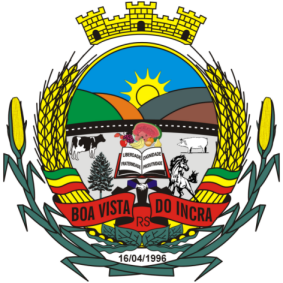 MUNICÍPIO DE BOA VISTA DO INCRA   SECRETARIA MUNICIPAL DE ADMINISTRAÇÃO E PLANEJAMENTOE D I T A L  D E   R E T I F I C A Ç Ã O  nº 01P R E G Ã O   P R E S E N C I A L    N º   20/2017 O MUNICIPIO DE BOA VISTA DO INCRA – RS, pessoa jurídica de direito público interno, inscrito no CNPJ sob nº 04.215.199/0001-26, com sede na Avenida Heraclides de Lima Gomes, nº 2750, neste ato representado por seu Prefeito Municipal, Cleber Trenhago, brasileiro, casado, inscrito no CPF n° 997.269.120-91, portador da carteira de identificação RG nº 9070818001 residente e domiciliado na Avenida Heraclides de Lima Gomes s/nº, Município de Boa Vista do Incra - RS, torna público que altera disposições contidas no Edital de Pregão Presencial nº 20/2017, no Preâmbulo, – DA ABERTURA, e a descrição do item 1 no Anexo I – ITENS DO EDITAL, Anexo VI (Cláusula Primeira – DO OBJETO) e Anexo VII – PLANILHA DE COMPOSIÇÃO DE PREÇOS VALOR DE REFERÊNCIA, publicado no dia 27/06/2017, passando a vigorar o que  segue:PREÂMBULO: Onde lê-se:“O MUNICÍPIO DE BOA VISTA DO INCRA (RS), neste ato representado pelo seu PREFEITO MUNICIPAL, no uso de suas atribuições, torna público, para conhecimento dos interessados, que às 08h30min, do dia 13 do mês de julho do ano de 2017, (....)”Leia-se: “O MUNICÍPIO DE BOA VISTA DO INCRA (RS), neste ato representado pelo seu PREFEITO MUNICIPAL, no uso de suas atribuições, torna público, para conhecimento dos interessados, que às 08h30min, do dia 21 do mês de julho do ano de 2017, (....)”.QUANTO A DESCRIÇÃO DO ITEM 1.1.2.7, ONDE LE-SE:“1.1.2.7- os pneus automotivos devem seguir padrão de qualidade etiquetado com índice de velocidade não inferior a “h” e índice de carga não inferior a 88.”LEIA-SE:“1.1.2.7- os pneus automotivos devem seguir padrão de qualidade etiquetado com índice de velocidade não inferior a “t” e índice de carga não inferior a 82.”ITEM 2 – DA ABERTURAOnde lê-se:DATA DA ABERTURA: 13/07/2017.Leia-se:               DATA DA ABERTURA: 21/07/2017.Quanto à descrição do item 1 do Anexo I – ITENS DO EDITAL, o mesmo passa a vigorar com a seguinte redação por a planilha.Quanto a descrição do Anexo VI (Cláusula Primeira – DO OBJETO) ONDE LE-SE:“g)  os pneus automotivos devem seguir padrão de qualidade etiquetado com índice de velocidade não inferior a “H” e índice de carga não inferior a 88.”LEIA-SE:“g) os pneus automotivos devem seguir padrão de qualidade etiquetado com índice de velocidade não inferior a “T” e índice de carga não inferior a 82.”Quanto à descrição do item 1 da planilha constante na cláusula 1ª do Anexo VI, o mesmo passa a vigorar com a seguinte redação. Em relação a descrição do item 1 da planilha do anexo VII o mesmo  passa a vigorar com a seguinte redação.QUANTO A DESCRIÇÃO DO ITEM 1.1.2.7, DO ANEXO VIII ONDE LE-SE:“1.1.2.7- os pneus automotivos devem seguir padrão de qualidade etiquetado com índice de velocidade não inferior a “h” e índice de carga não inferior a 88.”LEIA-SE:“1.1.2.7- os pneus automotivos devem seguir padrão de qualidade etiquetado com índice de velocidade não inferior a “T” e índice de carga não inferior a 82.”Ficam mantidas as demais cláusulas do referido Edital.Gabinete do Prefeito Municipal de Boa Vista do Incra–RS, em 06 de julho de 2017.Cleber TrenhagoPrefeito Municipal Secretaria Municipal de Administração e PlanejamentoRegistre-se e Publique-se.ItemQuantUndDescrição do ObjetoMarcaValor unitárioValor total15UNPNEU 175/70 R13 CERTIFICADO PELO INMETROItemQuantUndDescrição do ObjetoMarcaValor unitárioValor total15UNPNEU 175/70 R13 CERTIFICADO PELO INMETROR$ 191,25